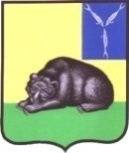 СОВЕТ МУНИЦИПАЛЬНОГО ОБРАЗОВАНИЯ ГОРОД ВОЛЬСКВОЛЬСКОГО МУНИЦИПАЛЬНОГО РАЙОНАСАРАТОВСКОЙ ОБЛАСТИР Е Ш Е Н И Е20 сентября 2018 года                    № 1/4-5                               г. ВольскО прекращении исполнения полномочий заместителя главы муниципального образования город Вольск–секретарь Совета III созываВ соответствии с п.3 ст.40 Федерального закона от 6 октября 2003 года № 131 - ФЗ «Об общих принципах организации местного самоуправления в Российской Федерации», ст. 28 Устава муниципального образования город Вольск Вольского муниципального района Саратовской области, Совет муниципального образования город Вольск  Р Е Ш И Л:1.	Прекратить исполнение полномочий заместителя главы муниципального образования город Вольск–секретарь Совета III созыва Долотовой Ирины Геннадьевны  20 сентября 2018 года на основании части 3 статьи 40 Федерального закона от 6 октября 2003 года № 131-ФЗ «Об общих принципах организации местного самоуправления в Российской Федерации»  в связи с вступлением в должность вновь избранного заместителя главы муниципального образования город Вольск – секретарь Совета.2. Контроль за исполнением настоящего решения возложить на главу муниципального образования город Вольск.3. Настоящее решение вступает в силу с момента принятия. Глава муниципального  образования город Вольск                                                        М.А. Кузнецов